Подписан закон о регулировании розничной продажи алкогольной продукции при оказании услуг общественного питания в сезонном зале (зоне) обслуживания посетителейВведено понятие "сезонный зал (зона) обслуживания посетителей". В таких объектах должны соблюдаться требования к розничной продаже алкогольной продукции при оказании услуг общественного питания, а также должен быть документ, подтверждающий соответствие сезонного зала требованиям к размещению и обустройству сезонных залов (зон) обслуживания посетителей, установленным законодательством регионов. До 1 января 2026 года для новых регионов предусмотрены переходные положения в отношении юридического лица, осуществляющего деятельность по розничной продаже алкогольной продукции или розничной продаже алкогольной продукции при оказании услуг общественного питания, соискателя лицензии на данные виды деятельности и индивидуальных предпринимателей, осуществляющих розничную продажу пива и пивных напитков, сидра, пуаре, медовухи. 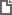 Федеральный закон от 29.05.2024 N 102-ФЗ
"О внесении изменений в Федеральный закон "О государственном регулировании производства и оборота этилового спирта, алкогольной и спиртосодержащей продукции и об ограничении потребления (распития) алкогольной продукции" и статью 2 Федерального закона "О внесении изменений в Федеральный закон "О государственном регулировании производства и оборота этилового спирта, алкогольной и спиртосодержащей продукции и об ограничении потребления (распития) алкогольной продукции" 